      LOYOLA COLLEGE (AUTONOMOUS), CHENNAI – 600 034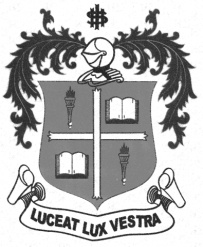     M.A. DEGREE EXAMINATION - ENGLISH LITERATUREFOURTH SEMESTER – APRIL 2012EL 4815 / 4956 - ESSAY               Date : 23-04-2012 	Dept. No. 	  Max. : 100 Marks    Time : 1:00 - 4:00                                              Write an essay on any  of the following in about 1000 words:			    (100 marks)Religion and LiteratureVictorian women novelistsThe Philosophy of Existentialism and Absurd DramaDiasporic Indian writersAmerican RomanticismAmerican life as reflected in 20th century American DramaLanguage of Discourse AnalysisElizabethan DramaRomantic MovementMajor literary critical theories.*********